Publicado en Los Ángeles el 15/03/2017 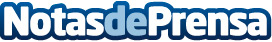 ¡Solo quedan 234 días para la Blizzcon 2017! La convención de los juegos y la comunidad de Blizzard Entertainment regresan al sur de California los días 3 y 4 de noviembre. Las entradas estarán a la venta el 6 y el 8 de abril
Datos de contacto:Francisco Diaz637730114Nota de prensa publicada en: https://www.notasdeprensa.es/solo-quedan-234-dias-para-la-blizzcon-2017_1 Categorias: Internacional Juegos Eventos Software Solidaridad y cooperación http://www.notasdeprensa.es